Client Questionnaire & Website PlannerCompleting this document will help us understand your project requirements.It will also serve as a website planner to walk your through the process of articulating your needs. Please just skip any questions that you don’t feel are relevant to this project. Client Contact InformationName: Title: Organization: Email: Phone:Billing address: Project InformationDOMAIN: Do you have a domain name registered? If so, what is it? HOSTING: Do you currently have web hosting? Who is the host?TIMELINE: Is there a date when the project needs to be completed? BRANDING: Do you already have a logo & corporate colors? Your Website Goals & ObjectivesWhat purpose is your website to serve?  The purpose of this website is to post different inventory weekly, sell product and increase sales. [  ] Establish a Web presence for our company[  ] Generate requests for services/products[  ] Create an online portfolio of your work[  ] Educational[  ] Online community[  ] Online store to sell products[  ] Provide customer service/information to our clients[  ] Other: Is Search Engine Optimization (SEO) – i.e. ranking well in Google - an important objective for your website project?[  ] Yes![  ] It would be nice to rank well but isn’t main goal[  ] No, I just want a site for existing clients or those I give my card toIf you have a current site please answer …
What are your reasons for a redesign/rebuild?Tell me what you like about your existing site. What’s working?What are some key areas that need improvement?Are you wanting to keep the same content or rework it?Check out your competitionWhat sets you apart from your competitors? What do you offer that they don’t? Why should someone hire you out instead of your competition?Review two competitor’s websitesCompetitor #1:  Name: 
Website address:Review their website.  What are they doing right? Like the preview of the styles. What would you do differently/betterCompetitor #2: 
Name: 
Website address: Review their website.  What are they doing right? What would you do differently/better? DesignWhen you look at the design of websites in general, not just your competition…What color combinations do you like: 

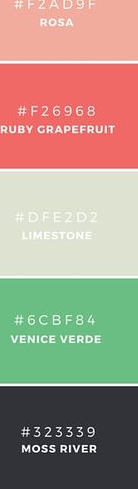 List websites that have a look and feel that appeals to you: List adjectives that describe what you like about the look and feel of the site. (e.g.: modern, traditional, clean, clear, and professional.) 

List websites with design elements do you like:  and please specify what you like on the site.Please list any design choices you don’t want included? (e.g.; Dark background, drop-down menus, etc.) Feel free to link to sites you don’t like and tell me what it is about the site that you dislike.Your Message & AudienceWhat is the key message you want to communicate about yourself/ your business? This is known as an elevator pitch.Who is your ideal client/your target market? Who is your message intended for? (e.g.; middle age women local to Toronto who are interested in wellness)If you were your own ideal client, what would you be looking for when you arrive at a website? A “call to action” provides direction to your site visitors.  What do you want the site visitor to do when they land on your home page? Planning your websiteApproximately how many pages will the site have? The sitemap exercise should help with this.How many different page layouts will you need? (e.g.: home page, pages with sidebar, full width page, etc.) The wireframe exercise should help with this.Please include all text for each page below.Please list any features you would like. (e.g.: blog, multiple authors, shopping cart, PayPal buttons, event calendar, etc.)If this is an online store, what shopping cart solution will you be using?  [  ] WordPress   [  ] WooCommerce?  [  ] Shopify?  [  ] Unsure  [  ] Other? If you will be processing online payments:How many products?  _____Do you need to charge tax?  [  ] HST  [  ] PST  [  ] NoAre you selling digital downloads?  [  ] Yes   [  ] NoWhat method of shipping are you using?  Shipping by Weight?How you will accept payments?  PayPal or another payment gateway?Do you have photos, graphics, artwork? [   ] Yes[   ] I’ll need help sourcing stock images [   ] Other: ___________________________Please include all images with submission of this form.Will the site include video?[  ] Yes – Provide your YouTube or Vimeo link ____________________[  ] NoThank You!Please save this document as your-company-name.doc and email to EMAIL ADDRESS. Please attach any other files or information that you think will be helpful.